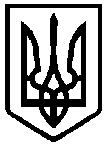 ВИКОНАВЧИЙ КОМІТЕТ СЛАВУТСЬКОЇ МІСЬКОЇ РАДИ   УПРАВЛІННЯ  ОСВІТИРІШЕННЯ    колегії управління освітивиконавчого комітету Славутської міської ради08  лютого  2021   року	                                                                                 Протокол   № 1/1                                                                                                                                                                                                                                                Про стан фінансово-господарської діяльності, виконання бюджету 2020 року та завдання освітньої галузі на 2021 рік Заслухавши інформацію головного бухгалтера централізованої бухгалтерії управління освіти Литвиненко О.І., начальника господарської групи Романюка М.П., виступи членів колегії, керівників закладів освіти, з метою належного забезпечення функціонування галузі освіта у 2021 році КОЛЕГІЯ УХВАЛЮЄ: 1. Інформацію головного бухгалтера централізованої бухгалтерії управління освіти Литвиненко О.І., начальника господарської групи управління освіти Романюка М.П. «Про стан фінансово-господарської діяльності, виконання бюджету галузі освіта у 2020  році та завдання на 2021 рік» взяти до відома.2. Покласти відповідальність за дотриманням  норм законодавства України та запобігання  порушенням  бюджетної дисципліни на керівників закладів освіти.                                                                                                                                                                                                                                                                                            Постійно3. Затвердити заходи щодо забезпечення економного та раціонального використання бюджетних коштів та збалансування бюджету галузі освіта у 2021 році.                                                                                                                               До 01.03.2021 року  4.Головному бухгалтеру централізованої бухгалтерії  Литвиненко  О.І. :      4.1. Забезпечити ефективне використання бюджетних коштів відповідно до чинного законодавства.                                                                                                                                      Постійно                                                                                                               4.1. Здійснювати заходи щодо запобігання фактам незаконного та неефективного використання бюджетних коштів, виникненню помилок чи інших недоліків у закладах освіти.                                                                                                                                                                                                                                                                                                                                                                                           Постійно5. Головному економісту централізованої бухгалтерії  Верещук   К.О.:   5.1.Встановити суворий контроль за здійсненням видатків на утримання установ та закладів освіти  в межах коштів, передбачених кошторисами та помісячними  розписами асигнувань.                                                                                                                                                                                                                                                           Постійно  5.2.Забезпечити об’єктивність і своєчасність фінансової звітності, контроль за її проведенням розпорядниками  коштів  нижчого  рівня.                                                                                                                                                                                                                                                               Постійно6. Начальнику господарської групи  управління освіти Романюку М.П.:           6.1. Здійснювати  аналіз стану матеріально - технічної бази закладів освіти, визначати потреби та пріоритети у проведенні поточних та капітальних ремонтів, заміні обладнання та устаткування.                                                                                                                                Постійно        6.2. Забезпечити проведення оперативних нарад та семінарів по удосконаленню господарської діяльності в закладах освіти.                                                                                                  Не рідше 1 разу  в  квартал      6.3. Здійснювати дієвий контроль за обліком споживання енергоносіїв, не допускаючи фактів перевищення фактичного використання енергоносіїв над затвердженими лімітами.                                                                                                                                Щоденно      6.4. Узагальнити пропозиції закладів освіти щодо ремонтних робіт у 2021 році.                                                                                                                              До  15.02.2021 року7.Керівникам закладів освіти:     7.1.Забезпечити неухильне виконання заходів щодо економного та раціонального використання бюджетних коштів та контроль за економним використанням коштів у розрахунках за комунальні послуги та енергоносії. Надавати звіт про виконання заходів щоквартально.                                                                                                      До 30 числа звітного кварталу7.2. Забезпечити виконання статті 51 Бюджетного кодексу України в частині утримання штатної чисельності працівників та здійснення фактичних видатків на заробітну плату, включаючи видатки на премії та інші види заохочень чи винагород лише в межах фонду заробітної плати.                                                                                                                                             Постійно  7.3. Забезпечити оплату праці педагогічних працівників закладів загальної середньої освіти відповідно до статті 61 Закону України «Про освіту»,  надбавки за престижність – відповідно до постанови Кабінету Міністрів України від 11.01.2018 № 23  «Про внесення змін до деяких постанов Кабінету Міністрів України» в межах фонду оплати праці.                                                                                                                                                                                                                                                                     Протягом   2021 року7.4.Здійснити раціональний розподіл педагогічного навантаження згідно із законодавством України та у відповідності до фахової освіти педагогів.                                                                                                                                      До 01.09.20217.5. Не допускати необґрунтованого неповного навантаження працівників.                                                                                                                                              Постійно7.6.Забезпечити раціональне комплектування мережі класів (груп) закладів загальної середньої освіти, не допускати перевищення наповнюваності класів більше 30 учнів.                                                                                                                                                                                                                                                                                                                Постійно7.7. Здійснювати фінансування освітніх програм закладів загальної середньої освіти в межах фонду заробітної плати, затвердженого по галузі «Освіта» на  2021 рік.                                                                                                                                                                                                Впродовж фінансового року7.8. Збільшувати власні фінансові надходження закладу через розширення платних освітніх послуг у відповідності до потреб  і запитів батьків та учнів, участі в грантах та проектах.                                                                                                                                                                                                                                                                                 Постійно7.9. Не допускати випадків будь-якого збору коштів без належного їх оформлення через систему бухгалтерського обліку. Заборонити збір коштів з батьків  керівниками закладів освіти, педагогічними працівниками, розглядаючи такі випадки як грубе порушення  вимог законодавства.                                                                                                                                                                                                                                                         Постійно7.10. Забезпечити неухильне виконання статті 30 Закону України «Про освіту» щодо своєчасного розміщення на офіційному веб-сайті закладу інформації про фінансово-господарську діяльність.                                                                                                                                                                                                                                                                              Постійно8. Керівникам закладів загальної середньої освіти забезпечити неухильне  дотримання  вимог чинного законодавства в частині  здійснення публічних закупівель товарів, робіт та послуг.                                                                                                                                                                                                                                                                                     Постійно9. Координацію роботи по виконання рішення колегії покласти на головного бухгалтера централізованої бухгалтерії управління освіти Литвиненко О.І., начальника господарської групи управління освіти Романюка М.П., контроль залишити за  головою колегії.Голова колегії, начальник  управління освіти                                                 Е.ПЕРЕПЕЛИЦЯ